saga de londrina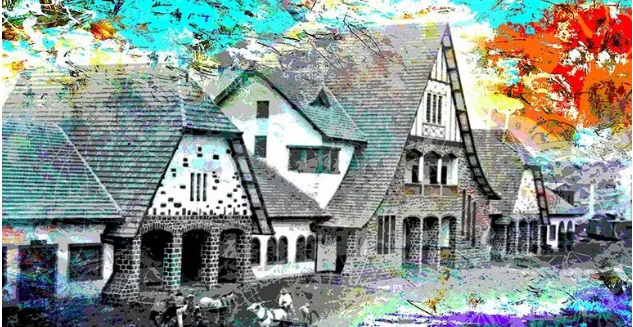 	Hoje você escolheu uma das fichas do livro SAGA DE LONDRINA, publicado pelo extinto Jornal de Londrina, em 2004. 	Nesta série da Cult, exploraremos a história e o presente de Londrina, para conhecermos mais sobre a cidade ... de braços abertos a todos os filhos do nosso Brasil!Proposta: 1. Leia atentamente a ficha escolhida (frente e verso). 2. Prepare 5 questões (inteligentes) de interpretação de texto para trocar com um colega na fase 2. Lembre-se de que utilizamos cerca de 50 minutos para realizar as propostas. 3. Na quarta-feira faremos a troca de Cults. Apresente boa caligrafia para que o(a) seu(sua) colega possa ter um bom entendimento das questões. 4. Preencha no espaço Grupo _____, no cabeçalho, a que grupo deve ser encaminhada a sua Cult. 	Bom trabalho!